РОССИЙСКАЯ   ФЕДЕРАЦИЯОРЛОВСКАЯ ОБЛАСТЬ АДМИНИСТРАЦИЯ КРАСНОЗОРЕНСКОГО РАЙОНАПОСТАНОВЛЕНИЕот « 16 » августа  2016 г.   №136 пос. Красная ЗаряО внесении изменений в постановлениеадминистрации района №143 от 23.04.2014 годаВ целях приведения в соответствие с Федеральным законом от 27.07.2010г№210- ФЗ «Об организации предоставления государственных и муниципальных услуг» административных регламентов по предоставлению муниципальных услуг администрация Краснозоренского районаПОСТАНОВЛЯЕТ:1.Внести изменения в постановление от 23.04.2014 г. № 143 «Об утверждении административного регламента предоставления муниципальной услуги «Предоставление дополнительного образования в сфере культуры и искусства »».      1.1.Пункт 2.19  раздела 2. «Стандарт предоставления муниципальной услуги» изложить в следующей редакции: - «Особенности предоставления муниципальной услуги в многофункциональном центре не устанавливаются»;1.2.Раздел 2. «Стандарт предоставления муниципальной услуги» дополнить пунктом 2.20 следующего содержания:- «Во исполнение пункта 1 поручения председателя Правительства Российской Федерации от 07.09.2011 г. № ВП-П12-6370 в муниципальном бюджетном  образовательном учреждении дополнительного образования «Краснозоренская школа искусств» Краснозоренского района осуществляется:- сопровождение лиц с ограниченными возможностями здоровья, имеющих стойкие расстройства функции зрения и самостоятельного передвижения;- обеспечение допуска в здания муниципального бюджетного  образовательного учреждения дополнительного образования «Краснозоренская школа искусств» Краснозоренского района  собаки-проводника при наличии документа, подтверждающего ее специальное обучение, выданного в соответствии с приказом Министерства труда и социальной защиты Российской Федерации от 22 июня 2015 № 386н «Об утверждении формы документа, подтверждающего специальное обучение собаки-проводника, и порядка его выдачи»;- оказание специалистами муниципального бюджетного  образовательного учреждения дополнительного образования «Краснозоренская школа искусств» лицам с ограниченными возможностями здоровья необходимой помощи, связанной с разъяснением в доступной для них форме порядка предоставления и получения услуги, оформлением необходимых для ее предоставления документов, ознакомлением лиц с ограниченными возможностями здоровья с размещением кабинетов, последовательностью действий, необходимых для получения услуги;- обеспечение допуска сурдопереводчика, тифлосурдопереводчика, а также иного лица, владеющего жестовым языком;- оказание иной необходимой помощи лицам с ограниченными возможностями здоровья в преодолении барьеров, мешающих получению ими услуг наравне с другими лицами, в том числе: Заявление от Заявителя с ограниченными возможностями здоровья по передвижению для предоставления муниципальной услуги принимаются на электронный адрес  муниципального бюджетного  образовательного учреждения дополнительного образования «Краснозоренская школа искусств» Краснозоренского района  , также заявку можно оставить на официальном сайте администрации в разделе «Обращение граждан», Заявитель может позвонить по телефонам 8(48663) 2-15-44, 8(48663) 2-16-49  или направить по адресу: 303650, Орловская область, Краснозоренский район, п. Красная Заря, ул. Ленина, д. 19»2.  Постановление подлежит опубликованию и размещению на официальном сайте администрации Краснозоренского района. 3.  Настоящее постановление вступает в силу с момента его подписания.4. Контроль за исполнением настоящего постановления возложить на первого заместителя главы администрации Щиголеву Т. В.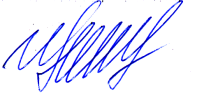 Глава района 		                     	         И.А. Пряжников